ODDS  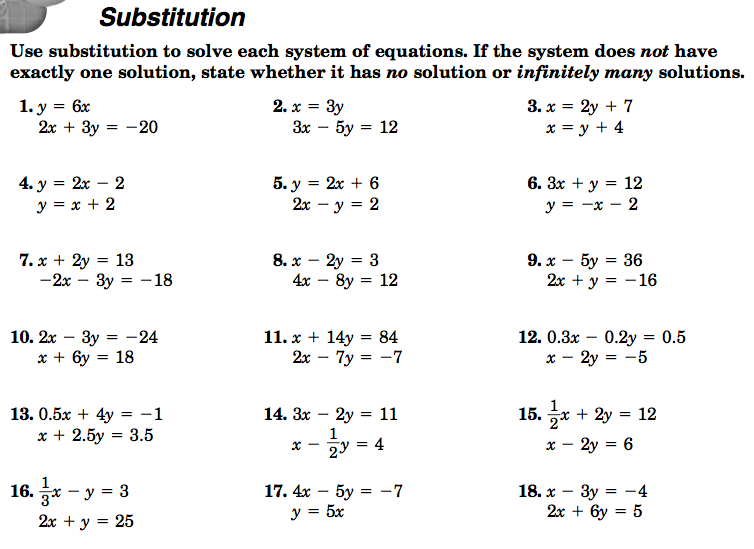 